                                                                                                             ΠΕΙΡΑΙΑΣ  01/11/2021, Α.Π: 205            ΠΡΟΣ: ΤΑ ΜΕΛΗ ΤΟΥ ΣΥΛΛΟΓΟΥ, ΔΟΕΣτις απειλές, τους εκβιασμούς, τη συκοφάντηση των ΜΜΕ ΑΠΑΝΤΑΜΕ:Συντεταγμένα και αγωνιστικά!	Συνάδελφοι, συναδέλφισσες,	Το εκπαιδευτικό κίνημα δίνει το τελευταίο διάστημα μάχη για το δημόσιο δωρεάν σχολείο, απέναντι σε μια ανάλγητη κυβέρνηση, απέναντι στον βομβαρδισμό νόμων και εγκυκλίων, στις απειλές και τους εκβιασμούς, στη διοικητική ιεραρχία του ΥΠΑΙΘ, στα ΜΑΤ, τα χημικά και τις αύρες, στις στημένες δίκες, στα αργυρώνητα ΜΜΕ και τα ψεύδη τους. 	Στόχος τους είναι η πλήρης υποταγή και χειραγώγηση των εκπαιδευτικών ώστε να εφαρμόσουν απαρέγκλιτα το αντιεκπαιδευτικό τερατούργημα που θα αποδομήσει το δημόσιο σχολείο και θα ορθώσει νέους ταξικούς φραγμούς στα παιδιά των χαμηλότερων κοινωνικών στρωμάτων. 	Οι τελευταίες απειλές του ΓΓ Γραμματέα του Υπ. Παιδείας με «φασόν» επιστολές προς τα σχολεία, οι δηλώσεις του κυβερνητικού εκπροσώπου ότι ο «νόμος δεν επιτρέπει κουτοπονηριές» (!), τα πρωτοσέλιδα της «Καθημερινής» στην υπηρεσία προπαγάνδας της Κεραμέως δείχνουν τη λύσσα τους απέναντι σε κάθε προσπάθεια που επιλέγουν οι εκπαιδευτικοί ώστε να δηλώσουν την αντίθεσή τους στα αντιεκπαιδευτικά τους σχέδια, αλλά και την προσπάθειά τους να κάμψουν το αγωνιστικό τους φρόνημα.	Απέναντι σε αυτή την κατάσταση οφείλουμε να συνεχίσουμε τον αγώνα μας και να αντιπαρατάσσουμε την ενότητά μας, τη μαζικότητα και τη συσπείρωση γύρω από τα σωματεία μας. Αυτή είναι η δύναμή μας.Σε αυτό το πλαίσιο, και με βάση τα νέα δεδομένα, το Δ.Σ. του Συλλόγου: 1. Χαιρετίζει όλους τους συναδέλφους και τις συναδέλφισσες που δίνουν τη μάχη καθημερινά στα σχολεία ενάντια στην αξιολόγηση. 2. Καλεί όλους τους συναδέλφους και συναδέλφισσες να συσπειρωθούν γύρω από τις αποφάσεις της ΔΟΕ, υποστηρίζοντας το ενιαίο κείμενο, χωρίς καμία διαφοροποίηση. Κρατάμε συλλογική και ενιαία στάση. 3. Προτείνει στο Δ.Σ. της Δ.Ο.Ε.  να επαναπροκηρύξει την απεργία-αποχή από την αξιολόγηση θεωρώντας ότι την κρίσιμη αυτή στιγμή πρέπει να έχουμε στη διάθεσή μας όλες τις μορφές πάλης για να τις αξιοποιήσουμε απέναντι στο Υπουργείο Παιδείας, καθώς και να προχωρήσει άμεσα σε κινητοποιήσεις (πανεκπαιδευτικά συλλαλητήρια, απεργίες κ.λπ.).4. Καταγγέλλει τον αυταρχισμό του ΥΠΑΙΘ και της κυβέρνησης που επιχειρεί να τρομοκρατήσει τους αγωνιζόμενους εκπαιδευτικούς. Το αγωνιστικό φρόνημα των εκπαιδευτικών δεν κάμπτεται ούτε με απειλές ούτε με εκβιασμούς. Αγωνιζόμαστε, αντιστεκόμαστε και θα συνεχίσουμε μέχρι τη νίκη. Απέναντι στον πόλεμο που μας έχει κηρύξει το ΥΠΑΙΘ και η κυβέρνηση, προχωράμε σε αξιοποίηση όλων των μορφών αγώνα που έχουμε στη διάθεσή μας, διαφυλάσσουμε την αγωνιστική μας ενότητα και συσπείρωση, τη μαζική συμμετοχή μας στις κινητοποιήσεις και στον αγώνα.ΟΥΤΕ ΒΗΜΑ ΠΙΣΩΗ ΑΞΙΟΛΟΓΗΣΗ ΔΕ ΘΑ ΠΕΡΑΣΕΙΑ΄ ΣΥΛΛΟΓΟΣ  ΕΚΠΑΙΔΕΥΤΙΚΩΝ Π.Ε. ΠΕΙΡΑΙΑ“”ΤΖΑΒΕΛΛΑ ΚΑΙ ΑΛΕΞΑΝΔΡΟΥ 1  , ΠΕΙΡΑΙΑΣ 18533                      e-mail: info@rigasfereospeiraias.gr      http://www.rfp.gr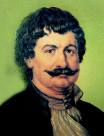 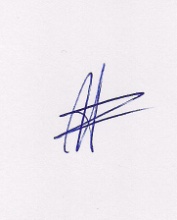 Ο ΠΡΟΕΔΡΟΣΜΑΡΙΟΣ	ΧΑΔΟΥΛΗΣ	ΓΙΑ ΤΟ  Δ.Σ.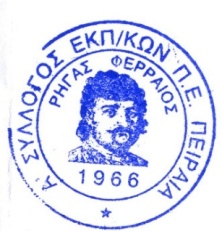 Ο ΓΕΝ. ΓΡΑΜΜΑΤΕΑΣ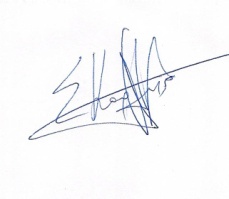 ΣΩΤΗΡΗΣ ΚΑΡΛΗΣ